Appendix 1 – External Activity and Outside Employment Declaration and Application Form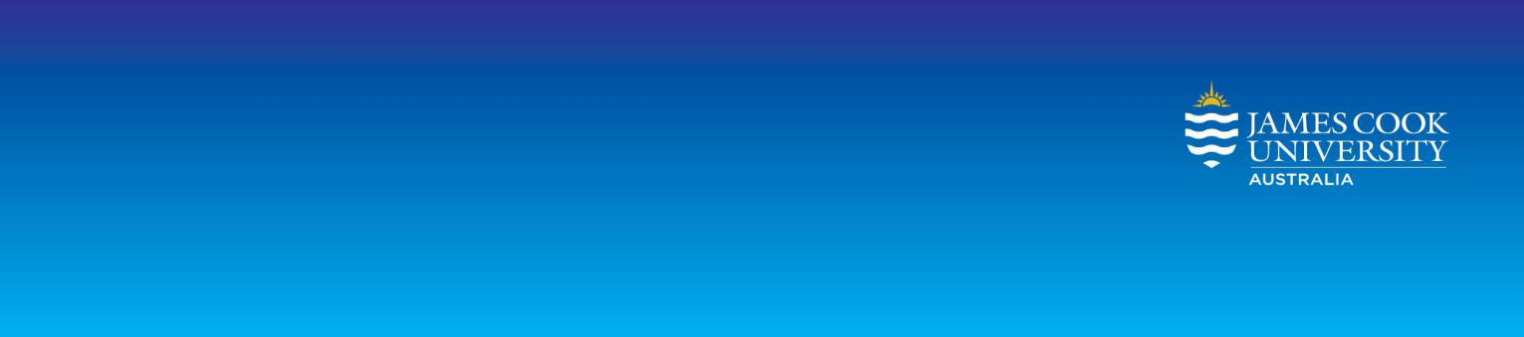 Notes:Once completed, the Form(s) are to be forwarded to HR for recording on staff files and the Conflict of Interest Register as required.Definitions:References:Conflict of Interest PolicyStaff External Professional Activities and Outside Employment ProcedureSURNAME:First Name:Position:Date:Directorate/
College/Division:OUTSIDE EMPLOYMENT APPLICATION:OUTSIDE EMPLOYMENT APPLICATION:OUTSIDE EMPLOYMENT APPLICATION:1/Please provide detail of the proposed outside employment, including proposed timing and length of employment. Your approver will use the information you provide to assess the risk of a conflict of interest and your capacity to combine your JCU duties and outside employment.2/Will advertisement be used to seek work?    No        Yes   Note: no JCU branding is to be used3/Will University resources be used?               No        Yes   justification to be provided below:EXTERNAL PROFESSIONAL ACTIVITY DECLARATIONEXTERNAL PROFESSIONAL ACTIVITY DECLARATION4/ The name of any company or other body in which you held office as director or otherwise:5/The name of any association or trade or professional organisation of which you are or were a member:6/Do you have any financial or private affiliation, partnership or engagement with a foreign government, political organisation, agency, university, company or individual which might impact on or influence your duties and obligations to the University? No        Yes   provide details below:CONFLICT OF INTERESTCONFLICT OF INTEREST7/	If a Conflict has been identified, a Conflict of Interest declaration must be attached (please tick appropriate boxes):Actual conflict of interest 				Not applicable 	   	 	Perceived conflict of interest				Declaration:   attached       not attached 	Potential conflict of interest	APPROVALAPPROVAL8/	Particulars of my relevant outside employment and/or external activity are above. I undertake to advise the University should a situation arise where an approved activity creates conflicts, or may reasonably be thought to conflict, with my duties at JCU.Signature of person making application:Date:/      /Approved      Not Approved       Signature of Head of Work Unit:Date:/      /NotificationNotificationSignature (Deputy Vice Chancellor): Date      /      /   Conflict of interestArises when a staff member’s personal interests conflict with their primary obligation to act in the interests of the University. A conflict of interest may be actual, perceived or potential. It can be pecuniary (involving financial gain or loss), or non-pecuniaryExternal professional activities (paid or unpaid)Refers to activities within the professional expertise of staff that are outside their terms of employment and that do not involve their acting as an agent for, or on behalf of, the UniversityOutside Employment (paid or unpaid)Where a staff member may be hired or otherwise contracted to provide a fee of service, whether paid or unpaid, to an outside agency.